OBJEDNÁVKA č. 199/2017 – 422.2 Na fakturách uvádějte výše uvedené číslo objednávky a přesný název naší organizace Objednáváme u Vás:Analýzu 10 vzorků povrchové vody v rozsahu ukazatelů pesticidů ve skupinách „Npest 2“, „Glyfosát“, „Metab.1“, „Fenoxy1“ a „Quats1“ a 6 vzorků odpadních vod v rozsahu ukazatelů ze skupiny „farmaka“.Vzorky předá do laboratoře Povodí Vltavy, státní podnik v Praze Mgr. Pavel Rosendorf.Analýzy vzorků jsou prováděny pro potřeby projektu Bezpečnostního výzkumu Ministerstva vnitra č. VI20172020097 „Ochrana kritické infrastruktury – vodního zdroje Želivka - před účinky PPCP a pesticidů v podmínkách dlouhodobého sucha“Na faktuře prosím uvádějte číslo a název výše uvedeného projektu. K faktuře bude přiložen protokol o zkoušce a výsledky analýz budou zaslány také v elektronické podobě na adresu rosendorf@vuv.cz.Cena za analýzy 10 vzorků povrchových vod činí 91.000,- Kč bez DPHCena za analýzy 6 vzorků odpadních vod činí 17.400,- Kč bez DPHCelková cena za všechny vzorky činí 108.400,- Kč bez DPHŽádáme o potvrzení objednávky.	Jiří Vohadlo	           Vedoucí investičního a provozního odboru	Povodí Vltavy, státní podnik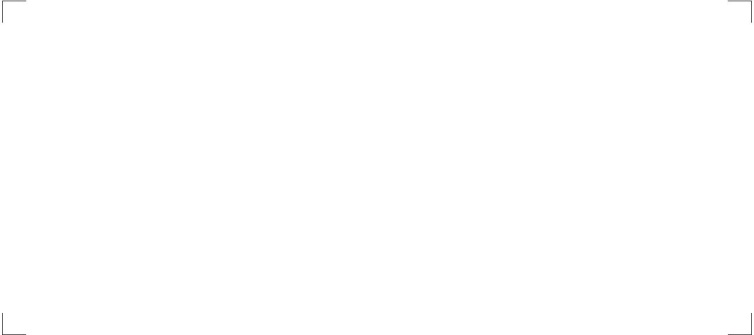 VH  laboratoř  PrahaRNDr. Marek Liška, PhD.Na Hutmance 5a158 00  Praha 5 - JinoniceLimitní cena:  131 164,- Kč, vč. DPHVyřizuje:  Simona Bártů   Dodací termín: 31.07.2017 Tel./Fax: 220 197 251Doprava:     vlastníE-mail: simona.bartu@vuv.czDodací místo:     Datum:  07.06.2017     